Publish Your Self AssessmentYou will now attach and/or embed your self-assessment to the bottom of the blog post with the artifact you have chosen. You may choose to make this post private or public. After placing your artifact on a blog post, follow the instructions below.Categories - Self-AssessmentTags - Now tag your post using the tag that corresponds to the competency that you have written about. You can choose more than one. Please use lower case letters and be exact.#creativethinkingcc#communicationccc#criticalthinkingcc#socialresponsibilitycc#personalidentitycc#personalawarenessccUse the Add Document button located at the top of your post page and embed your self-assessment at the bottom of your blog post.Publish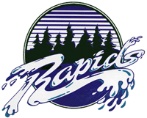 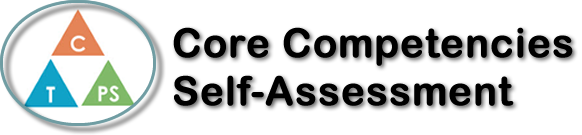 Name: Shelby CarpenterDate:  March 10th 2020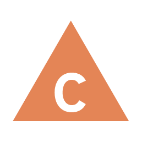 How does the artifact you selected demonstrate strengths & growth in the communication competency?In what ways might you further develop your communication competency?Self-ReflectionDescribe how the artifact you selected shows your strengths & growth in specific core competencies. The prompt questions on the left - or other self-assessment activities you may have done - may guide your reflection process.While writing the synthesis essay, I developed critical thinking and strengths that can help me in demonstrating my ideas and thoughts. The synthesis between the two stories helped me generate opinions and feelings about the subject matter that can help me in making ideas for other things in the future that are related to this. While producing my ideas and opinions for this essay. I read through the stories and sifted through quotes, ideas and story line to make sure I had the strongest points for my essay. Over all I learned a lot while writing this essay, from producing my views and thoughts, to editing and completing, critical thinking was a big part of my process during this essay. 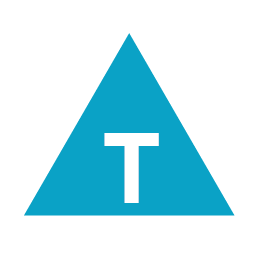 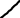 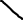 How does the artifact you selected demonstrate strengths & growth in the thinking competencies?In what ways might you further develop your thinking competencies?Self-ReflectionDescribe how the artifact you selected shows your strengths & growth in specific core competencies. The prompt questions on the left - or other self-assessment activities you may have done - may guide your reflection process.While writing the synthesis essay, I developed critical thinking and strengths that can help me in demonstrating my ideas and thoughts. The synthesis between the two stories helped me generate opinions and feelings about the subject matter that can help me in making ideas for other things in the future that are related to this. While producing my ideas and opinions for this essay. I read through the stories and sifted through quotes, ideas and story line to make sure I had the strongest points for my essay. Over all I learned a lot while writing this essay, from producing my views and thoughts, to editing and completing, critical thinking was a big part of my process during this essay. 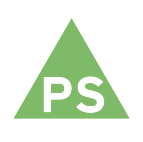 How does the artifact you selected demonstrate strengths & growth in the personal & social competencies?In what ways might you further develop your personal & social competencies?Self-ReflectionDescribe how the artifact you selected shows your strengths & growth in specific core competencies. The prompt questions on the left - or other self-assessment activities you may have done - may guide your reflection process.While writing the synthesis essay, I developed critical thinking and strengths that can help me in demonstrating my ideas and thoughts. The synthesis between the two stories helped me generate opinions and feelings about the subject matter that can help me in making ideas for other things in the future that are related to this. While producing my ideas and opinions for this essay. I read through the stories and sifted through quotes, ideas and story line to make sure I had the strongest points for my essay. Over all I learned a lot while writing this essay, from producing my views and thoughts, to editing and completing, critical thinking was a big part of my process during this essay. 